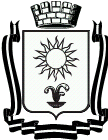 ПОСТАНОВЛЕНИЕАДМИНИСТРАЦИИ ГОРОДА-КУРОРТА КИСЛОВОДСКАСТАВРОПОЛЬСКОГО КРАЯ_____________            	 город-курорт Кисловодск		№_______О внесении изменений в муниципальную  Программу города-курорта Кисловодска «Развитие туристско-рекреационного комплекса», утвержденную постановлением администрации города-курорта Кисловодска от 29.12.2016 № 1504	Руководствуясь Федеральным   законом   Российской   Федерации              «Об общих принципах организации местного самоуправления в Российской Федерации», Бюджетным кодексом Российской Федерации, Уставом городского округа города-курорта Кисловодска, постановлением администрации города-курорта Кисловодска от 24.09.2013 № 951 «Об утверждении Порядка разработки, реализации, и оценки эффективности муниципальных программ города-курорта Кисловодска», распоряжением администрации города-курорта Кисловодска от 29.10.2013 № 520-р «Об утверждении Методических указаний по разработке и реализации муниципальных программ города-курорта Кисловодска», администрация города-курорта КисловодскаПОСТАНОВЛЯЕТ:Внести следующие изменения в муниципальную Программу города-курорта Кисловодска «Развитие туристско-рекреационного комплекса», утвержденную постановлением администрации города-курорта Кисловодска от 29.12.2016 № 1504 «Об утверждении муниципальной программы города-курорта Кисловодска «Развитие туристско-рекреационного комплекса» (далее - Программа):1.1. в ПАСПОРТЕ муниципальной  программы «Развитие туристско-рекреационного комплекса» раздел «объемы и источники финансового обеспечения Программы» изложить в следующей редакции: объем финансового обеспечения Программы составит всего 53 666,6 тыс. рублей, в том числе:2017 год – 39 647,38 тыс. рублей;2018 год – 2 886,96 тыс. рублей;2019 год -  2 704,09 тыс. рублей;2020 год – 2 809,39 тыс. рублей;2021 год – 2 809,39 тыс. рублей;2022 год – 2 809,39 тыс. рублей;1.2. в ПАСПОРТЕ муниципальной подпрограммы «Развитие санаторно-курортного, гостиничного и туристско-рекреационного комплекса» раздел «объемы и источники финансового обеспечения подпрограммы» изложить в следующей редакции:1.3. в подпрограмме «Обеспечение реализации муниципальной программы города-курорта Кисловодска «Развитие туристско-рекреационного комплекса» и общепрограммные мероприятия» изложить в следующей редакции:объем финансового обеспечения подпрограммы составит всего 16 395,53 тыс. рублей, в том числе по источникам финансового обеспечения:бюджет города – 2 921,22 тыс. рублей, в том числе по годам:в 2017 году – 2 921,22 тыс. рублей;2018 год – 2 777,95 тыс. рублей;2019 год -  2 674,09 тыс. рублей;2020 год – 2 674,09 тыс. рублей;2021 год – 2 674,09  тыс. рублей;2022 год - 2 674,09 тыс. рублей;1.4. в таблице 1 Программы СВЕДЕНИЯ об индикаторах достижения целей муниципальной программы города-курорта Кисловодска, пункт 1.5.1 изложить в следующей редакции:1.5. в таблице 3 Программы ОБЪЕМЫ И ИСТОЧНИКИ финансового обеспечения муниципальной программы города-курорта Кисловодска, пункт 1 изложить в следующей редакции:1.6. в таблице 3 Программы ОБЪЕМЫ И ИСТОЧНИКИ финансового обеспечения муниципальной программы города-курорта Кисловодска, пункт 2 изложить в следующей редакции:1.7. в таблице 3 Программы ОБЪЕМЫ И ИСТОЧНИКИ финансового обеспечения муниципальной программы города-курорта Кисловодска, пункт 3 изложить в следующей редакции:2. 	Контроль за выполнением настоящего постановления возложить на заместителя Главы администрации города-курорта А.П. Данилова.3. 	Настоящее постановление вступает в силу со дня его подписания.Глава  города-курорта Кисловодска	                        А.В. Курбатов______________________________________________________          объем финансового обеспечения Программы составит всего 37 270,19           тыс. рублей, в том числе:средства краевого бюджета:2017 год – 35 877,08 тыс. рублей;средства бюджета города-курорта Кисловодска  1 393,11 тыс. рублей:в том числе по годам за счет средств бюджета города-курорта Кисловодска:                2017 год – 849,10 тыс. рублей;2018 год – 109,01 тыс. рублей;2019 год -  30,00 тыс. рублей;2020 год – 135,00 тыс. рублей;2021 год – 135,00 тыс. рублей;2022 год  - 135,00 тыс. рублей;1.5.1Обеспечение реализации муниципальной программы города-курорта Кисловодска «Развитие туристско-рекреационного комплекса» и общепрограммные мероприятия»тыс. руб.2 921,222 777,952 674,092 674,092 674,092 674,091.Программа «Развитие туристско-рекреационного комплекса»Программа «Развитие туристско-рекреационного комплекса»Программа «Развитие туристско-рекреационного комплекса»Программа «Развитие туристско-рекреационного комплекса»Программа «Развитие туристско-рекреационного комплекса»Программа «Развитие туристско-рекреационного комплекса»Программа «Развитие туристско-рекреационного комплекса»Программа «Развитие туристско-рекреационного комплекса»всего:53 666,639 647,382 886,962704,092809,392809,392809,39бюджет города-курорта Кисловодска (далее-бюджет города), в т. ч.3 770,32 886,962704,092809,392809,392809,39средства федерального бюджета в т. ч. предусмотренные:ответственному исполнителю------средства краевого бюджета в т. ч. предусмотренные:ответственному исполнителю35 877,08-----средства участников программы, в т. ч.:средства юридических лиц------2.Подпрограмма «Развитие санаторно-курортного, гостиничного и туристско-рекреационного комплекса»Подпрограмма «Развитие санаторно-курортного, гостиничного и туристско-рекреационного комплекса»Подпрограмма «Развитие санаторно-курортного, гостиничного и туристско-рекреационного комплекса»Подпрограмма «Развитие санаторно-курортного, гостиничного и туристско-рекреационного комплекса»Подпрограмма «Развитие санаторно-курортного, гостиничного и туристско-рекреационного комплекса»Подпрограмма «Развитие санаторно-курортного, гостиничного и туристско-рекреационного комплекса»Подпрограмма «Развитие санаторно-курортного, гостиничного и туристско-рекреационного комплекса»Подпрограмма «Развитие санаторно-курортного, гостиничного и туристско-рекреационного комплекса»всего:37270,0936 726,18109,0130,0135,0135,0135,0бюджет города-курорта Кисловодска (далее-бюджет города), в т. ч.849,10109,0130,0135,0135,0135,0средства федерального бюджета в т. ч. предусмотренные:ответственному исполнителю------средства краевого бюджета в т. ч. предусмотренные:ответственному исполнителю35 877,08-----средства участников программы, в т. ч.:средства юридических лиц------3.Обеспечение реализации муниципальной программы города-курорта Кисловодска «Развитие туристско-рекреационного комплекса города-курорта Кисловодска»» общепрограм-мные мероприятия» 2921,222777,952674,092674,092674,092674,09бюджет города, в т. ч.2921,222777,952674,092674,092674,092674,09средства федерального бюджета в т. ч. предусмотренные:ответственному исполнителю------средства краевого бюджета в т. ч. предусмотренные:ответственному исполнителю------средства участников программы, в т. ч.:средства юридических лиц------